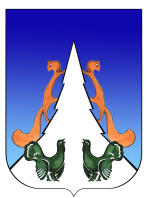 Ханты-Мансийский автономный округ – ЮграСоветский районгородское поселение АгиришА Д М И Н И С Т Р А Ц И Я628245, Ханты-Мансийский автономный округ-Югра, 	                  	телефон:(34675) 41233Тюменской области, Советский район                                                              факс:(34675) 41233п. Агириш ул. Винницкая 16		                      	                             эл.адрес: agirish@sovrnhmao.ru	ПОСТАНОВЛЕНИЕ        «20» января 2023 г.		           	   	  	  			                  № 19 О признании утратившим силу постановления администрации городского поселения Агириш от 18.01.2023 № 15В соответствии с Земельным кодексом Российской Федерации, Федеральным законом от 25.10.2001 № 136-ФЗ, Федеральным Законом от 23.06.2014 № 171-ФЗ «О внесении изменений в Земельный кодекс Российской Федерации и отдельные законодательные акты Российской Федерации», Уставом городского поселения Агириш:1. Признать утратившим силу постановление администрации городского поселения Агириш от 18.01.2023 № 15 «О присвоении адреса».2. Настоящее постановление разместить на официальном сайте городского поселения Агириш и опубликовать в бюллетене «Вестник городского поселения Агирш».3. Настоящее постановление вступает в силу с момента его подписания.4. Контроль за исполнением настоящего постановления оставляю за заместителем главы городского поселения Агириш.Глава городского поселения Агириш                                                              Г.А. Крицына